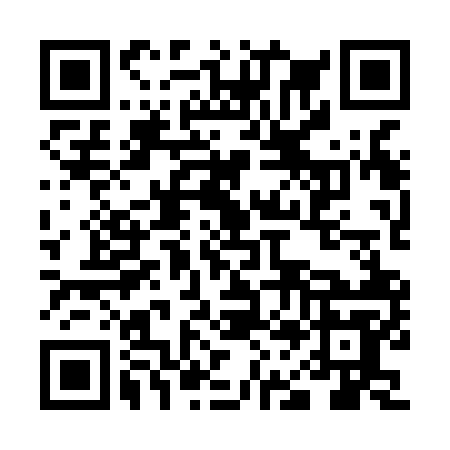 Ramadan times for Blue Mountain Bend, New Brunswick, CanadaMon 11 Mar 2024 - Wed 10 Apr 2024High Latitude Method: Angle Based RulePrayer Calculation Method: Islamic Society of North AmericaAsar Calculation Method: HanafiPrayer times provided by https://www.salahtimes.comDateDayFajrSuhurSunriseDhuhrAsrIftarMaghribIsha11Mon6:256:257:491:395:397:307:308:5312Tue6:236:237:471:395:407:317:318:5513Wed6:216:217:451:385:417:337:338:5614Thu6:196:197:431:385:427:347:348:5815Fri6:176:177:411:385:447:357:358:5916Sat6:156:157:391:385:457:377:379:0117Sun6:136:137:371:375:467:387:389:0318Mon6:116:117:351:375:477:407:409:0419Tue6:096:097:331:375:487:417:419:0620Wed6:076:077:311:365:497:437:439:0721Thu6:046:047:291:365:507:447:449:0922Fri6:026:027:271:365:517:457:459:1023Sat6:006:007:251:355:527:477:479:1224Sun5:585:587:231:355:537:487:489:1325Mon5:565:567:211:355:557:507:509:1526Tue5:545:547:191:355:567:517:519:1727Wed5:515:517:171:345:577:527:529:1828Thu5:495:497:151:345:587:547:549:2029Fri5:475:477:131:345:597:557:559:2130Sat5:455:457:111:336:007:567:569:2331Sun5:425:427:091:336:017:587:589:251Mon5:405:407:071:336:027:597:599:262Tue5:385:387:051:326:038:018:019:283Wed5:365:367:031:326:048:028:029:304Thu5:335:337:011:326:058:038:039:315Fri5:315:316:591:326:068:058:059:336Sat5:295:296:571:316:078:068:069:357Sun5:275:276:551:316:088:088:089:378Mon5:245:246:531:316:088:098:099:389Tue5:225:226:511:306:098:108:109:4010Wed5:205:206:501:306:108:128:129:42